Геометрия 7 Контрольная работа по теме «Свойства прямоугольных треугольников. Задачи на построение.»Вариант 1Дано: ∠BAD = ∠BCD = 90°, ∠ADB = 15°, ∠BDC = 75° (рис. 4.245). Доказать: AD || ВС.В треугольнике ABC ∠C = 60°, ∠B = 90°. Высота ВВ1 равна 2 см. Найти: АВ.Постройте равнобедренный треугольник по основанию и высоте, проведенной к нему из вершины треугольника.* С помощью циркуля и линейки постройте угол, равный 150°.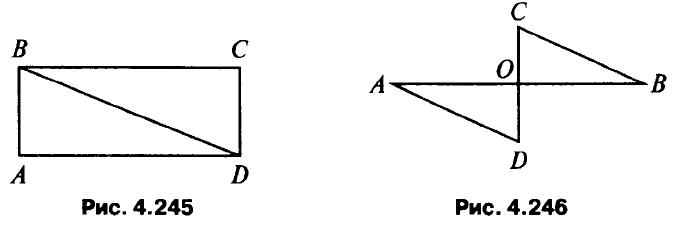 дата№ урока в расписании, предмет, тема урокавидео /ссылкадомашнее задание27.04(1) геометрия  7/Контрольная работа «Свойства прямоугольных треугольников. Задачи на построение.https://www.youtube.com/watch?v=HHyx8roTYS4 текст    контрольной работы                               прилагается,по ссылке можно посмотреть примеры решения задач.выполнить работу в рабочей тетради.(1) геометрия  8/Четыре знаменитых точки треугольника Свойство биссектрисы  угла..https://www.youtube.com/watch?v=s0faOQDzYBEп.   72-74, № 676(б),678(а)(2) химия  8/Оксиды, их классификация, свойства.https://www.youtube.com/watch?v=3-VDtYQ8uMgп.   41,№1-3-стр.252-253 выполнить в тетради.  28.04(3 )алгебра  8/Функция, описывающая обратно пропорциональную зависимость и её свойства.https://www.youtube.com/watch?v=CPgfTaWu46wп.   5.6, № 818,820,822(4)  физика  9/Закон радиоактивного распада.https://www.youtube.com/watch?v=u-tK_yUCs00п.61 (2)-закон радиоактивного распада, период полураспада,в.5-7-письменно(5) физика  8/Источники света. Распространение света. Видимое движение светил.https://www.youtube.com/watch?v=kazNCkem8TIп.63-64 ,в.1,2,3,5-стр.191-ответить письменно29.04(1)  физика 9/Термоядерная реакция.https://www.youtube.com/watch?v=UxLwB8Hyn_gп.   62,итоги главы ,мини-тест стр.265-268(2)  химия 8 / Соли в свете ТЭД, их свойства.https://www.youtube.com/watch?v=LWxQNqbXPHwп.   42,№1-2-стр.258-выполнить в тетради.  (3)  алгебра 8 /Контрольная работа №5 «Функции»https://www.youtube.com/watch?v=Lg_N6QHbUF4оформить решение рассмотренных на  видео задач.(4)  химия 9 /Аминокислоты. Белки.https://www.youtube.com/watch?v=NJqTL82yQ6gп.   38,задания 1-3-стр.231   (5)  геометрия   7/Повторение. Начальные  геометрические сведения.https://www.youtube.com/watch?v=wNnwJ_-JxXIпроделать в тетради задания, которые предлагает учитель на видео (5)  геометрия   8/Серединный перпендикуляр и его свойство.https://www.youtube.com/watch?v=29np5r-nfi0п.  74-75 ,№ 679(а,б)30.04(1)  химия  9/Углеводы. Химия и пища. Калорийность белков, жиров и углеводов. Консерванты пищевых продуктов.https://www.youtube.com/watch?v=NJqTL82yQ6gп.  39 ,мини –сочинение «Что нового и полезного  я узнал об углеводах «  (3)  физика  9/Решение задач по дозиметрии, на закон радиоактивного распада.https://www.youtube.com/watch?v=sAW1MxBsNYsоформить решение задач, рассмотренных на видео      (4)  физика  8/Отражение света. Закон отражения света.https://www.youtube.com/watch?v=1TiVoNTYFZoп.65, №45(1-3)-выполнить в тетради.(5)  алгебра  8/Статистические характеристики набора данных: среднее арифметическое, медиана.https://www.youtube.com/watch?v=cst7okPYL3gп. 6.1,№ 858,860